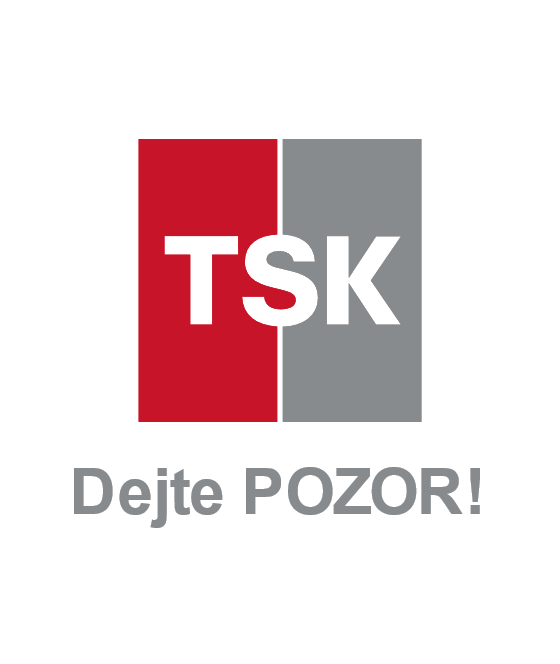 Plánovánívybírat prostorově úspornější vozidla (např. HD)časové rezervy (po změně/při první cestě vyrazit o půl hodiny dříve)předcestovní i průběžné dopravní informaceodložení cest do méně vypjatých obdobíOhleduplnostpečlivě važme nezbytnost svých cestsrozumitelnost a vyzpytatelnost pro ostatní účastníky
(plynulé změny rychlosti i směru jízdy, řazení dříve než musíme, směrová světla v dostatečném předstihu, varovná světla při náhlém brzdění a při dojíždění do kolon)umožnění plynulého řazení vozidel ze sousedních pruhůstřídavá jízda v pruzích, aby bylo kam uhnoutZdrženlivostreálná silnice není závodiště ani arkáda, pořadí není důležitější než zdraví„utrhnutí“ času na úkor ostatních se nám mstí častěji, než si připouštímesmířlivost a zachování klidu zvláště při pocitech křivdy a nespravedlnostiani maximální povolená rychlost není v každé situaci bezpečnáOstražitostplně se soustřeďte na řízení a situaci v provozunejezdit po zvyku a sledovat aktuální dopravní značeníočekávejte od ostatních agresivní a nebezpečné manévryobčas přešlápne každý, ne vždy nám to ale situace odpustíRespektdodržování pravidel silničního provozuumožněte průjezd složkám IZS, jako kdyby jeli na pomoc Vašim nejbližšímpřiměřenost chování druhých nemůžeme soudit bez znalosti jejich životůnemusí se každému hned zdát nebo hodit, přesto každé opatření má účel